Методическая разработка игры по  географии для 8 класса по теме «Географическое положение РФ»А.В. Усачёва, учитель географии и биологии, МБОУ «Средняя школа №1 им. А.С. Пушкина», г. Верхняя Салда, Свердловская областьЛИНИЯ УМК «ГЕОГРАФИЯ. 6–9 КЛАССЫ» ПОД РЕДАКЦИЕЙ О. А. КЛИМАНОВОЙ, А. И. АЛЕКСЕЕВАНазвание игры: «Границы  России» (8 класс)Цели:1. Обобщить знания учащихся о территории России, проверить умение объяснять их;
– научить анализировать содержание карт.
– расширить знания о стране.
2.  Развить творческого потенциала учащихся;
– способствовать повышению интереса к предмету;
– формировать умения выступать перед аудиторией.
3.  Воспитать чувства товарищества, умения работать в коллективе.Оборудование: карта РФ физическая (административная), атласы за 8 класс. контурные карты, карточки с названием станций, мультимедиапрезентации.Музыкальное сопровождение –  О. Газманов «Сделан я в СССР», Группа Любэ «От Волги до Енисея».Ход игры1. Учитель:Тема игры « Границы России». Путешествовать мы будем по нашей самой длинной и  необъятной границе в мире. Родина! Особенно звучит это слово, полное глубокого смысла. Обширна и многообразна наша страна. Неиссякаемы и полноводны реки, пересекающие пространства ее. Обширны леса. Высоки горы, в снеговых вершинах которых отражается свет яркого солнца. Широки знойные степи. Глухая тайга раскинулась океаном. Многолюдны и многочисленны города, разбросанные по стране.В ходе нашего заочного путешествия мы сделаем остановки на различных станциях: Эрудитов; Картографическая; Морская; Экономическая,  Показательно – объяснительная.Цель игры: повторить изученное ранее, выявить самых эрудированных  учащихся. В каждой команде по 4 учащихся.Представление командУчитель: Давайте знакомиться. Прошу капитанов представить команду (название и девиз).1.Станция Эрудитов Итак, внимание, представляем музыкальную подсказку, реп – урок   (2 минуты).1.Перед вами  не очень точное  сообщение о  нашей стране. Ваша задача  - найти их и исправить (текст на экране и у каждой группы на столах)- это первое.2. В реп-клипе были допущены неточности в описании ГП РФ. По возможности дополните их (2 неточности -2 балла). Картами пользоваться нельзя. (Время выполнения – 4 минуты).Текст сообщения: Россия – не самая большая страна мира. Её территория сопоставима с Африканским материком. Ее площадь равна 2,1 млн. км2. Северная материковая оконечность страны – остров Рудольфа в архипелаге Земля Франца – Иосифа. Крайняя южная точка России – город Кушка. Страна располагается в арктическом, субарктическом, умеренном климатических поясах. Велика протяженность России с запада на восток. Крайняя западная оконечность находится на песчаной косе в Балтийском море, недалеко от города Калининграда. На материке крайняя восточная точка мыс Рудольфа.Ответы сдать жюри. (В тексте 8 ошибок – 8 баллов). Макс. -10 баллов.2.Станция Картографическая.Учитель: итак, у нашей страны очень много соседей, тех которые с нами граничат, называют соседями первого порядка, есть соседи и второго порядка. Ваша задача: подписать на контурной карте всех наших соседей и правильно определить их географическое положение. Количество баллов будет зависеть от количества правильных ответов. (Время выполнения – 5 минут).( Для жюри: 18 баллов + 18 правилиных  гп = 36 баллов).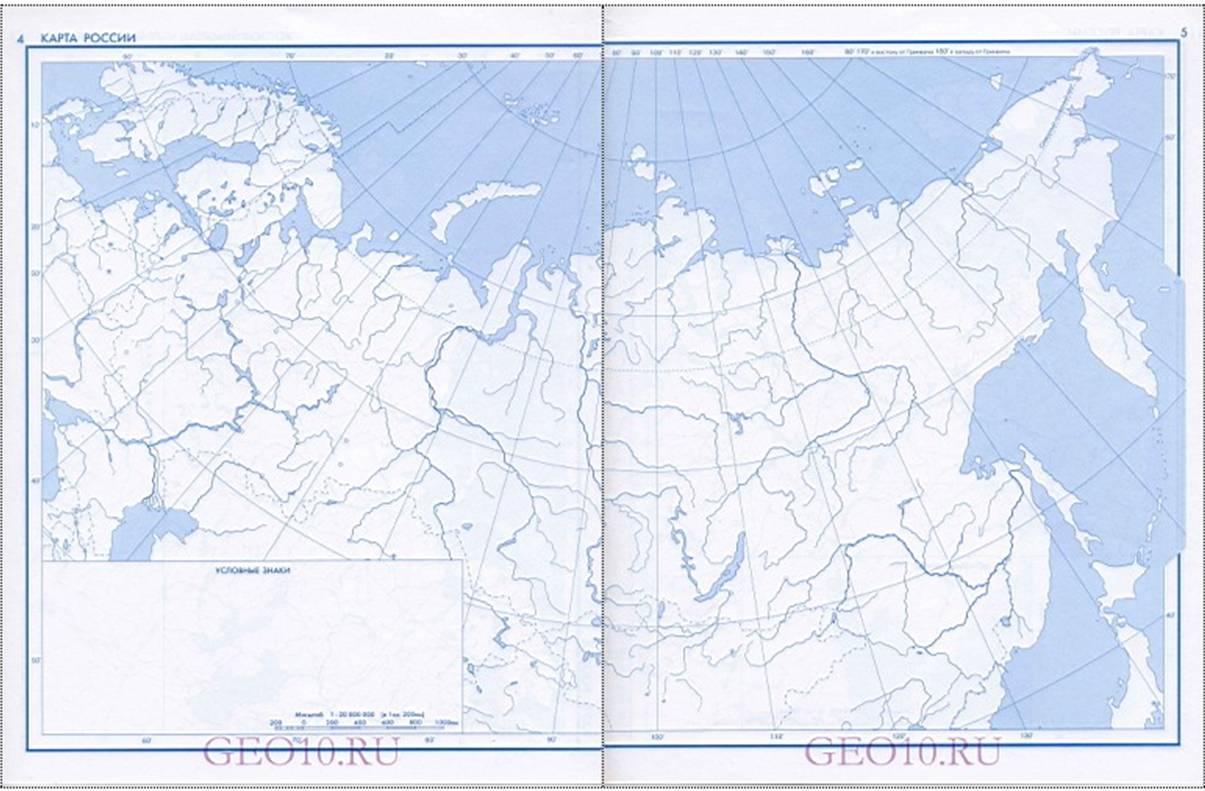 3. Станция Морская.Учитель: помимо сухопутных границ есть ещё и морские.Причём они намного длиннее сухопутных.Моря влияют на климат России, на хозяйственную деятельность людей, во многих шельфовых частях добывают разные полезные ископаемые. Итак, ваша задача  - сопоставить известные факты о каждом из морей и приклейть их у нужное место в таблице. (Время выполнения – 5 минут).Пользоваться атласом можно.(Для жюри – максимум 13 баллов.)4.Станция Экономическая.Учитель: как известно, охрана  1 км. сухопутных границ обходится государству в один миллион рублей. Расположение в высоких широтах требует вложения больших средств в дороги, строительство. Особенности ГП государства – это очень важнодля развития государства вцелом. Ваша задача состоит в том , чтобы подумать и записать в таблицу как можно больше плюсов и минусов с позиции особенностей ГП России (экономическое, физическое, политическое и др). Помните, что одну и туже позицию можно рассмотреть в нескольких сторон.(Время 6 минут).(Для жюри –за каждый + и – по баллу).5.Станция Показательно-объяснительная.Учитель:в данной теме много различных показательных цифр и абривеатур. Ваша задача объяснить, что здесь зашифровано.(Время  - 5 минут).(Для жюри -24 балла).Подведение итогов. Максимум можно заработать 100 баллов.1Белое мореЕго называли Студёным. Оно имеет 4 больших залива – губы. Множество островов, в т.ч. Соловецкие.2БаренцевоНаименее замерзающее из арктических морей,здесь в губе расположилась первая в России приливная электростанция.3Карское мореИз-за торосов его часто называют «ледовым мешком».На его берегах находятся важные порты: Диксон и Игарка.4Море ЛаптевыхЕго часто величают Сибирским.В него впадает река Лена.В нём водится голец, таймень,нельма, окунь и даже осётр со стерлядью.5Восточно - СибирскоеРаспологается между Новосибирскими осторовами и о.Врангеля.Главный порт – Певек.Здесь Северный морской путь считается самым опастным.6ЧукотскоеОмывает берега Аляски. Здесь проходит граница между США и РФ.Льды холодного течения приводят к гибели кораблей.7БалтийскоеВ этом море с помощью дамб пытаютс защититься от нагонной волны, приводящей к наводнениям в городе –миллионере.Омывает берега 9 стран.8Чёрное мореГлубже 1500м. в нём находится мёртвая зона из-за концентрации сероводорода. На его берегах проходили зимние олимийские игры.9Азовское мореСамое мелководное.Раньше было мировым рекордсменом по промысловым рыбам.С другим морем связано Керченским проливом.10Каспийское море - озероРаньне его называли и Западным и Восточным.Значительно ниже уровня мирового океана.Обитают тюлени.Богато нефтью, газом.11Японское мореНа берегу его залива расположен крупнейший порт Дальнего Востока.Климат имеет  муссонные черты.Промысел морских водослей.12Охотское мореЗдесь наблюдаются самые большие приливы в России(до 13м).Активная сейсмическая деятельность.Впадает Амур.13Берингоаво мореКлимат моря субарктический – муссонный.На остравах охраняются лежбища тюленей, каланов, морских котиков.Берега материка  гористы.+_Много соседей – культурное сотрудничествоДорогая охрана границыМного природных ресурсовРасположенность в полярных и умеренных поясахМного морских границ, проходящих по СЛО, есто Северный морской путьДлинные дороги, идущие с запада на востокПроходит таёжная зона лесов (лесной пояс второй по величине в мире)Расселение населения ближе к югуАличие среди соседей экономически развитых странМалое количество проживающих на севереРасположение в Европе и АзииСамая северная страна мираВыход к трём океанамКонфликты с Украиной, Турцией……Во многих районах нет с.х.17,1РФ66,5146СНГ191713СССР19913ООН189(или10 или11)ЕС720010000НАТО3880712 или 22,260932440020024630ЭГП